                                                     ReligiaData;  11.05. 2020r. Temat:  Królowo kwiatów, Pani wiosenna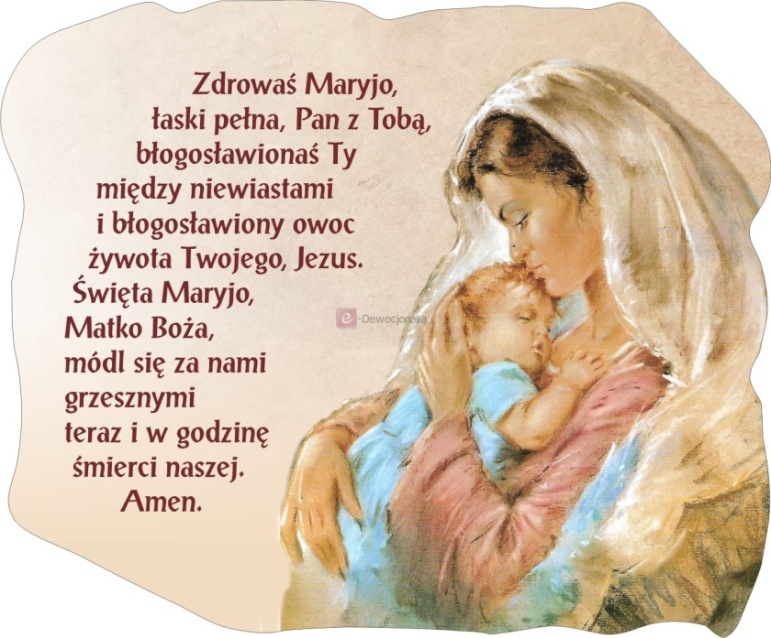 Kim jest Maryja? (Matką Jezusa).Kim jest dla nas Maryja? (naszą Matką)Mamy  miesiąc – maj. To najpiękniejszy wiosenny miesiąc. Pełen słońca, zieleni  i kwiatów na łące. Wszystko chce żyć i cieszyć się: rośliny, zwierzęta, ptaki, a także ludzie. Gdy wyjdziemy na wiosenny spacer, na łąkę, widzimy całe dywany kwiatów. Wiatr kołysze kwiaty – jakby się chciały komuś pokłonić. Słońce uśmiecha się do nas radośnie, zioła i kwiaty witają przedziwnym zapachem, fruwają kolorowe motyle, brzęczą pszczoły i owady, a skowronek zaczyna swoją piosenkę. Można zobaczyć bociana na jednej nodze i zielone żabki wskakujące do wody. Wszędzie panuje radość życia  wiersz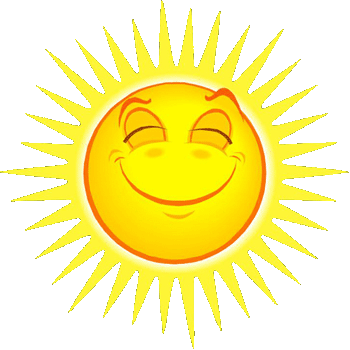 Na wiosnę modne są loty.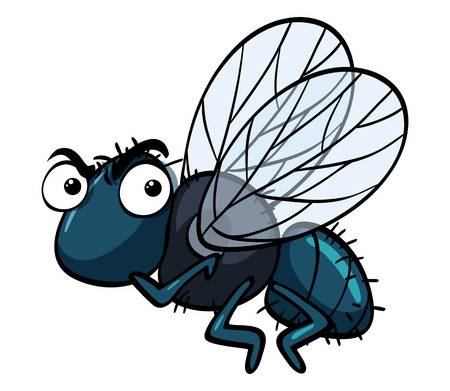 Mucha fruwa tam i z powrotem.Motyl jest także w podróży,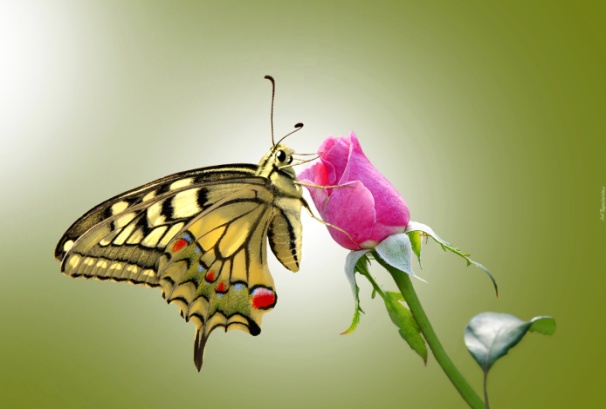 od pąka maku do róży.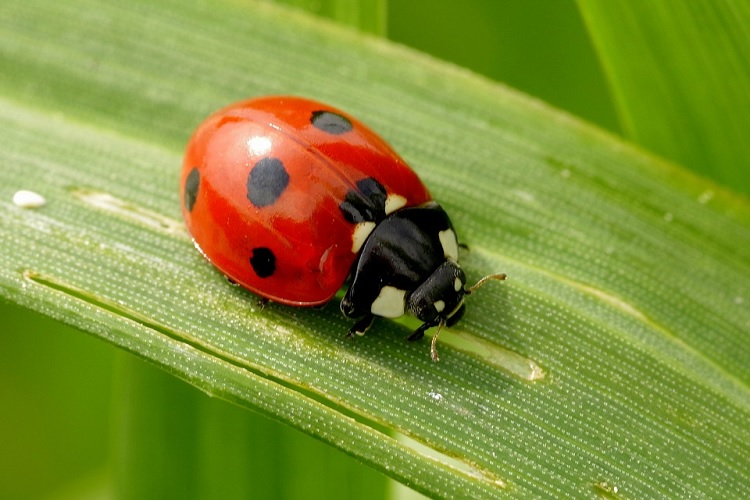 Na małych błyszczących listkachbiedronki mają lotniska.Z wysoka łakom i polom,skrzydłami pokiwał samolot.Wyglądał zupełnie tak,jak srebrny ptak.(D.Gellner)1. Najpiękniejszy, kolorowy miesiąc – maj -ludzie poświęcili najpiękniejszej ze wszystkim mam – Matce Bożej. Aby powiedzieć Maryi o swojej miłości, zbieramy się w kościele, śpiewamy pieśni               i modlimy się do najlepszej Matki . Asia chodzi codziennie do kościoła z babcią. Sama przypomina: babciu, już czas na nabożeństwo majowe. Asia bardzo lubi chodzić do kościoła, bo po drodze może nazbierać kwiatów na łące i zanieść je przed obraz Matki Bożej .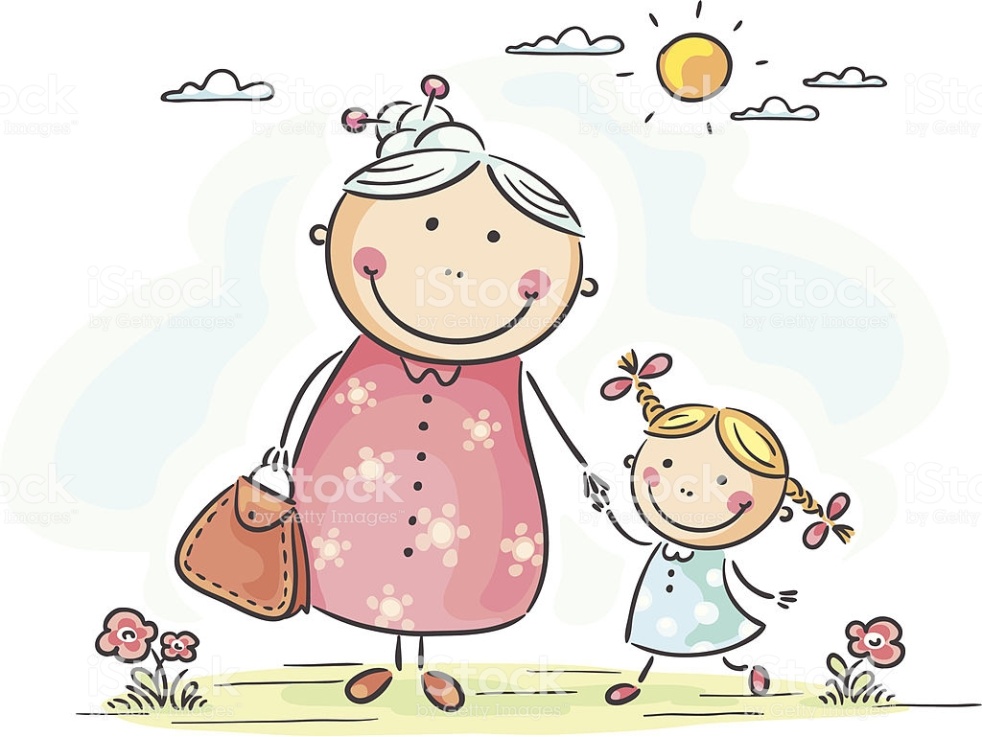 2. Do Maryi możemy modlić się nie tylko w kościele. Na pewno widziałyście w naszych miastach   i wioskach kapliczki matki Bożej – przy drodze lub na drzewie. 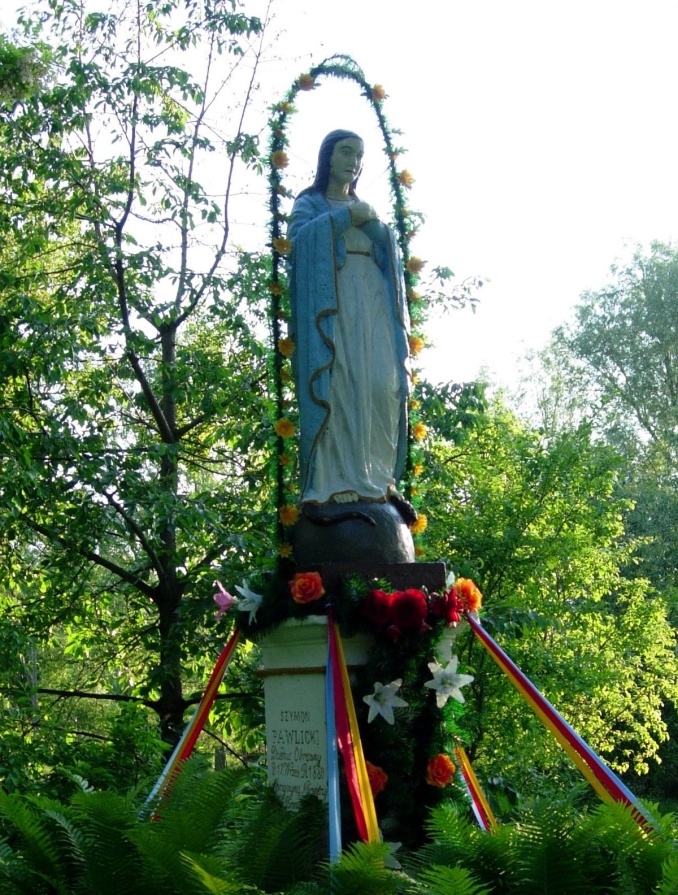 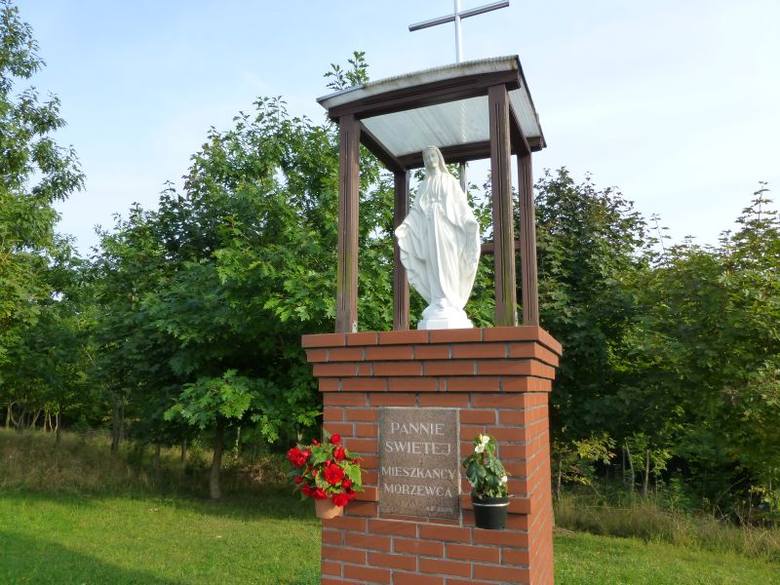 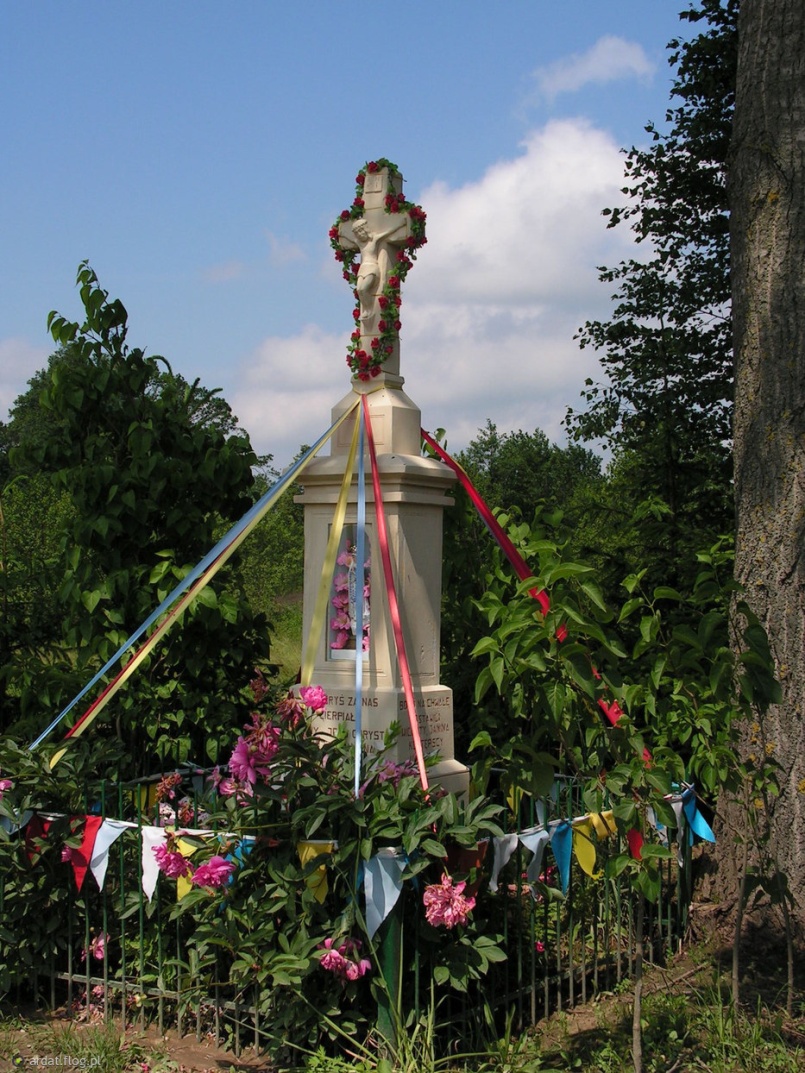 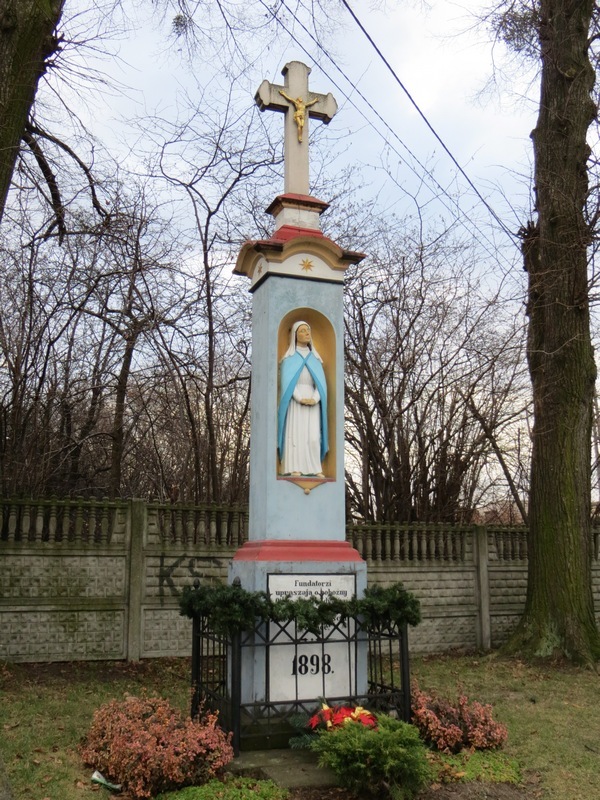 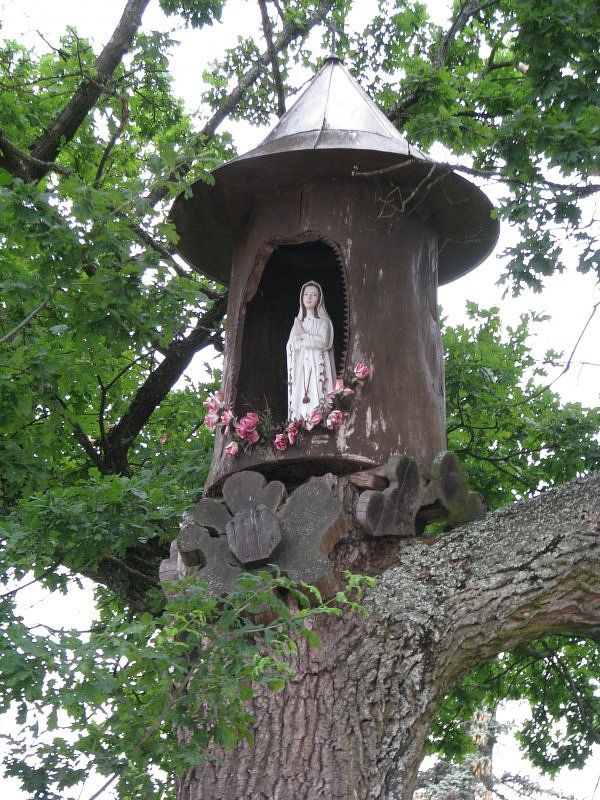 Każdego roku w maju Bartek razem z tatą wybierają się na niezwykłą wyprawę. Zabierają ze sobą grabie, łopatkę, szczotkę i proszek do czyszczenia. w środku miasta na wysepce między ulicami pełnych samochodów stoi kapliczka – bardzo stara i bardzo zakurzona. 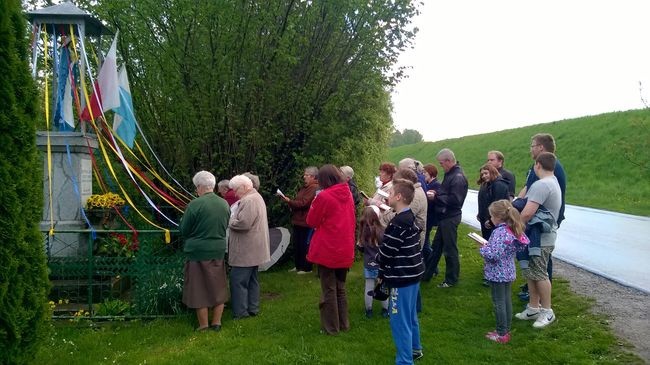 W kapliczce jest figura Matki Bożej, której kiedyś  ktoś niedobry ukradł koronę. Tato z Bartkiem czyszczą , odkurzają, robią porządki wokół kapliczki. Potem przychodzi babcia z Anią ustawiają świeże kwiaty. A babcia  zawsze wije wianek z kwiatów na głowę matki Bożej zamiast korony. Wieczorem na wysepce zbierają się ludzie zapalają duże świece wokół kapliczki, śpiewają pieśni i modlą się do Maryi. Nazywają Maryję rożnymi imionami. Mówią do Niej: „Matko Boża”, „Gwiazdo Zaranna”, „Panno nad Pannami”, „Uzdrowienie chorych”..... i proszą za każdym razem módl się za nami. Ta piękna modlitwa nazywa się litania – dzieci powtarzają słowo „Litania”Matko Boża – módl się za namiMatko najmilsza – módl się za namiMatko nasz – módl się za namiUcieczko grzeszników – módl się za namiKrólowo nieba – módl się za namiPocieszycielko strapionych – módl się za namiKrólowo kwiatówPani Wiosenna i majowaMatko kochającaDla rodziców:Serdecznie proszę, aby wspólnie z dzieckiem przyozdobić obraz lub figurkę Matki Bożej w domu, tworząc w ten sposób miejsce, gdzie cała rodzina gromadzić się będzie na wieczornej modlitwie.